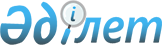 Сот шешімімен Егіндікөл ауданының коммуналдық меншігіне түскен болып танылған иесіз қалдықтарды басқару қағидаларын бекіту туралы
					
			Күшін жойған
			
			
		
					Ақмола облысы Егіндікөл аудандық мәслихатының 2017 жылғы 5 желтоқсандағы № 6С17-3 шешімі. Ақмола облысының Әділет департаментінде 2017 жылғы 20 желтоқсанда № 6238 болып тіркелді. Күші жойылды - Ақмола облысы Егіндікөл аудандық мәслихатының 2021 жылғы 14 қыркүйектегі № 7С7-5 шешімімен.
      Ескерту. Күші жойылды - Ақмола облысы Егіндікөл аудандық мәслихатының 14.09.2021 № 7С7-5 (алғашқы ресми жарияланған күнінен кейін күнтізбелік он күн өткен соң қолданысқа енгізіледі) шешімімен.
      Қазақстан Республикасының 2007 жылғы 9 қаңтардағы Экологиялық кодексінің 19-1-бабына және Қазақстан Республикасының 2001 жылғы 23 қаңтардағы "Қазақстан Республикасындағы жергілікті мемлекеттік басқару және өзін-өзі басқару туралы" Заңына сәйкес, Егіндікөл аудандық мәслихаты ШЕШІМ ҚАБЫЛДАДЫ:
      1. Қоса беріліп отырған сот шешімімен Егіндікөл ауданының коммуналдық меншігіне түскен болып танылған иесіз қалдықтарды басқару қағидалары бекітілсін.
      2. Осы шешім Ақмола облысының Әділет департаментінде мемлекеттік тіркелген күннен бастап күшіне енеді және ресми түрде жарияланған күннен бастап қолданысқа енгізіледі.
      "КЕЛІСІЛДІ"
      2017 жылғы 5 желтоқсан Сот шешімімен Егіндікөл ауданының коммуналдық меншігіне түскен болып танылған иесіз қалдықтарды басқару қағидалары 1-тарау. Жалпы ережелер
      1. Осы Сот шешімімен Егіндікөл ауданының коммуналдық меншігіне түскен болып танылған иесіз қалдықтарды басқару қағидалары Қазақстан Республикасының 2007 жылғы 9 қаңтардағы Экологиялық кодексінің 20-1-бабының 5) тармақшасына сәйкес әзірленді және сот шешімімен Егіндікөл ауданының коммуналдық меншігіне түскен болып танылған иесіз қалдықтарды басқару тәртібін айқындайды.
      2. Иесіз қалдықтарды Егіндікөл ауданының коммуналдық меншігіне беру сот шешімінің негізінде жүзеге асырылады.
      3. Иесіз қалдықтарды басқаруды Егіндікөл ауданының жергілікті атқарушы органымен (бұдан әрі – жергілікті атқарушы орган) жүзеге асырылады.
      4. Иесіз қалдықтарды басқару мақсатында жергілікті атқарушы органы комиссия (бұдан әрі - комиссия) құрады.
      Иесіз қалдықтарды басқару бойынша жұмыстарды ұйымдастыратын орган ретінде "Егіндікөл ауданының сәулет, құрылыс, тұрғын үй-коммуналдық шаруашылығы, жолаушылар көлігі және автомобиль жолдары бөлімі" мемлекеттік мекемесі белгіленеді.
      5. Иесіз қалдықтарды басқару – бұл қалдықтарды бағалау, есепке алу, одан әрі пайдалану, іске асыру, кәдеге жарату және жою бойынша қызмет. 2-тарау. Сот шешімімен коммуналдық меншікке түскен болып танылған иесіз қалдықтарды басқару тәртібі
      6. Иесіз қалдықтарды есепке алу, сақтау, бағалау және одан әрі пайдалану Қазақстан Республикасы Үкіметінің 2002 жылғы 26 шілдедегі № 833 қаулысымен бекітілген Жекелеген негіздер бойынша мемлекет меншігіне айналдырылған (түскен) мүлікті есепке алу, сақтау, бағалау және одан әрі пайдалану Қағидаларына сәйкес атқарылады.
      7. Талап етілмеген иесіз қалдықтарды қауіпсіз кәдеге жарату және жою бойынша жұмыстарды ұйымдастыруды жергілікті атқарушы органы комиссияның ұсыныстарын ескере отырып Қазақстан Республикасының экологиялық заңнамасының талаптарына сәйкес жергілікті бюджет қаражаты есебінен жүзеге асырады.
      8. Иесіз қалдықтарды кәдеге жарату және жою бойынша көрсетілетін қызметтерді жеткізушіні таңдау Қазақстан Республикасының мемлекеттік сатып алу туралы заңнамасына сәйкес жүзеге асырылады.
      9. Иесіз қалдықтар іске асырылғаннан, кәдеге жаратылғаннан және жойылғаннан кейін олардың орналасқан аумақтарын қалпына келтіру Қазақстан Республикасының жер заңнамасының талаптарына сәйкес жүргізіледі. 3-тарау. Қорытынды ережелер
      10. Иесіз қалдықтармен жұмыс істеу барысында Қазақстан Республикасының экологиялық заңнамасында көзделген талаптар сақталады.
					© 2012. Қазақстан Республикасы Әділет министрлігінің «Қазақстан Республикасының Заңнама және құқықтық ақпарат институты» ШЖҚ РМК
				
      Аудандық мәслихат
сессиясының төрағасы

Р.Ахмедов

      Аудандық мәслихат
хатшысы

Б.Абилов

      Егіндікөл ауданының әкімі

Н.Төлепов
Егіндікөл аудандық мәслихатының
2017 жылғы 5 желтоқсандағы
№ 6С17-3 шешімімен
бекітілген